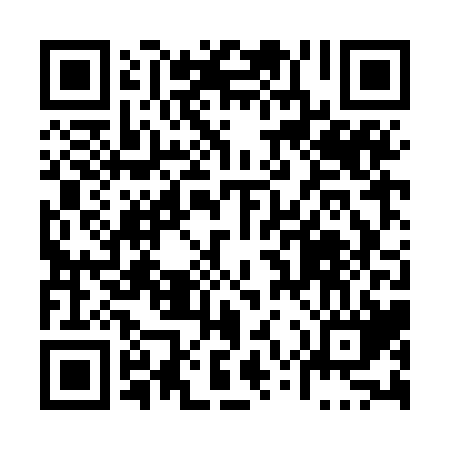 Prayer times for Tizzard's Harbour, Newfoundland and Labrador, CanadaWed 1 May 2024 - Fri 31 May 2024High Latitude Method: Angle Based RulePrayer Calculation Method: Islamic Society of North AmericaAsar Calculation Method: HanafiPrayer times provided by https://www.salahtimes.comDateDayFajrSunriseDhuhrAsrMaghribIsha1Wed3:575:461:066:128:2810:172Thu3:555:441:066:128:2910:193Fri3:525:421:066:138:3110:214Sat3:505:411:066:148:3210:245Sun3:475:391:066:158:3410:266Mon3:455:371:066:168:3510:287Tue3:425:361:066:178:3610:318Wed3:405:341:066:188:3810:339Thu3:375:331:066:198:3910:3610Fri3:355:311:066:208:4110:3811Sat3:325:301:066:208:4210:4012Sun3:305:281:066:218:4410:4313Mon3:275:271:066:228:4510:4514Tue3:255:251:066:238:4610:4815Wed3:225:241:066:248:4810:5016Thu3:205:231:066:258:4910:5317Fri3:185:211:066:258:5110:5518Sat3:155:201:066:268:5210:5719Sun3:135:191:066:278:5311:0020Mon3:125:181:066:288:5411:0021Tue3:115:171:066:288:5611:0122Wed3:115:151:066:298:5711:0223Thu3:105:141:066:308:5811:0224Fri3:105:131:066:318:5911:0325Sat3:095:121:066:319:0111:0426Sun3:095:111:066:329:0211:0427Mon3:095:101:066:339:0311:0528Tue3:085:101:076:339:0411:0529Wed3:085:091:076:349:0511:0630Thu3:085:081:076:359:0611:0731Fri3:075:071:076:359:0711:07